Двадцать вторая очередная сессия четвертого созываРЕШЕНИЕ	             ЧЕЧИМот «11»марта 2021 г.                                   			                          №22-7                                                                  с. ОнгудайО передаче  муниципального имущества из собственности муниципального образования «Онгудайский район» в муниципальную собственность  «Нижне-Талдинского сельского поселения» Онгудайского района В соответствии со ст. ст. 124, 125 Гражданского кодекса Российской Федерации, ст. 51 Федерального Закона от 6 октября 2003 г. N 131 - ФЗ "Об общих принципах организации местного самоуправления в Российской Федерации", Устава  МО «Онгудайский район»,  Положения «О порядке управления и распоряжения муниципальной собственностью  МО «Онгудайский район»», утвержденного  решением Совета депутатов района (аймака) от 28.09.2017г. № 27-4, Совет депутатов района (аймака) РЕШИЛ:Передать из собственности муниципального образования «Онгудайский район» в муниципальную собственность «Нижне-Талдинского сельского поселения» Онгудайского района  имущество, согласно приложению № 1к данному решению.Решение вступает в силу с момента опубликования в районной газете «Ажуда».Контроль за исполнением данного решения возложить на председателя постоянной комиссии по сельскому хозяйству, земельным и имущественным отношениям, природопользованию и градостроительству Кергилова С.В..                                                  И.О. Главы района (аймака)	                      М.М.ТебековПриложение № 1к решению Совета депутатов района (аймака)от 11 марта  2021г. № 22-7ПЕРЕЧЕНЬимущества, передаваемого из муниципальной собственности муниципального образования «Онгудайский район» в муниципальную собственность муниципального образования «Нижне-Талдинское сельское поселение» Российская Федерация Республика АлтайМуниципальное образование«Онгудайский район»Администрация района (аймака)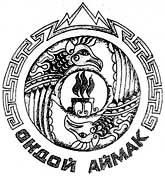 Россия Федерациязы Алтай РеспубликаМуниципал тозолмо    «Ондой аймак»Аймактын администрациязы№ п/пНаименование объекта, кадастровый номер, общая площадьАдрес Категория земель, вид разрешенного использования , кадастровая стомость 1Земельный участок с кадастровым номером 04:06:030602:264,общая площадь 4736 кв.мРеспублика Алтай, Онгудайский район, Нижне-Талдинское сельское поселениеЗемли сельскохозяйственного назначения, вид разрешенного использования - для сельскохозяйственного производства, кадастровая стоимость – 3173,12 руб.